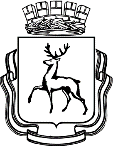 АДМИНИСТРАЦИЯ ГОРОДА НИЖНЕГО НОВГОРОДАДепартамент развития предпринимательства П Р И К А ЗВ соответствии с положениями постановления администрации города Нижнего Новгорода от 23.04.2020 № 1364 «О мерах по реализации Указа Губернатора Нижегородской области от 07.04.2020 года № 53 «О мерах поддержки организаций и лиц, пострадавших от распространения новой коронавирусной инфекции (COVID-19)» (далее – Постановление №1364) в связи с поступившими письмами от 18.11.2021 №Сл-01-07-684879/21, от 18.11.2021 №Сл-01-08-685564/21 о направлении протоколов заседаний городских комиссий по оказанию мер поддержки на территории Московского, Нижегородского районов города Нижнего Новгорода от 16.11.2021 №111 и от 03.11.2021 №157/01-11/2021-05.ПРИКАЗЫВАЮ:Внести изменения в п.1 приложения №1 к приказу №151-с от 10.11.2021 об утверждении сводного реестра получателей финансовой помощи (субсидий) юридическим лицам и индивидуальным предпринимателям города Нижнего Новгорода, пострадавшим от распространения новой коронавирусной инфекции (COVID-19), в целях возмещения затрат на оплату труда работникам в период действия режима повышенной готовности, в части изменения объема субсидии ООО "Гостиница Московская" на возмещение оплаты труда работникам с «96370,74» на «107883,54» в связи с технической ошибкой, допущенной в протоколе заседания городской комиссии по оказанию мер поддержки Московского района №107 от 08.11.2021.Внести изменения в п.13 приложения №1 к приказу №152-с от 10.11.2021 об утверждении сводного реестра получателей финансовой помощи (субсидий) юридическим лицам и индивидуальным предпринимателям города Нижнего Новгорода, пострадавшим от распространения новой коронавирусной инфекции (COVID-19), в целях возмещения затрат на оплату труда работникам в период действия режима повышенной готовности, в части изменения объема субсидии ООО ТФ "Радуга Путешествий" на возмещение оплаты труда работникам с «263434,98» на «262588,64» в связи с технической ошибкой, допущенной в протоколе заседания городской комиссии по оказанию мер поддержки Московского района №108 от 09.11.2021.Внести изменения в п.1 приложения №1 к приказу №155-с от 11.11.2021 об утверждении сводного реестра получателей финансовой помощи (субсидий) юридическим лицам и индивидуальным предпринимателям города Нижнего Новгорода, пострадавшим от распространения новой коронавирусной инфекции (COVID-19), в целях возмещения затрат на оплату труда работникам в период действия режима повышенной готовности, в части изменения объема субсидии ИП Чижовой Ирины Валентиновны на возмещение оплаты труда работникам с «94376,64» на «94663,15» в связи с технической ошибкой, допущенной в протоколе заседания городской комиссии по оказанию мер поддержки Московского района №109 от 11.11.2021.Внести изменения в п.2 приложения №1 к приказу №155-с от 11.11.2021 об утверждении сводного реестра получателей финансовой помощи (субсидий) юридическим лицам и индивидуальным предпринимателям города Нижнего Новгорода, пострадавшим от распространения новой коронавирусной инфекции (COVID-19), в целях возмещения затрат на оплату труда работникам в период действия режима повышенной готовности, в части изменения объема субсидии ИП Наумовой Ирины Валентиновны на возмещение оплаты труда работникам с «841208,82» на «835033,57» в связи с технической ошибкой, допущенной в протоколе заседания городской комиссии по оказанию мер поддержки Московского района №109 от 11.11.2021.Внести изменения в п.2 приложения №1 к приказу №152-с от 10.11.2021 об утверждении сводного реестра получателей финансовой помощи (субсидий) юридическим лицам и индивидуальным предпринимателям города Нижнего Новгорода, пострадавшим от распространения новой коронавирусной инфекции (COVID-19), в целях возмещения затрат на оплату труда работникам в период действия режима повышенной готовности, в части изменения объема субсидии ООО "Горячо" на возмещение оплаты труда работникам с «269708,85» на «268715,85» в связи с технической ошибкой, допущенной в протоколе заседания городской комиссии по оказанию мер поддержки Нижегородского района №155/01-10/2021-05 от 29.10.2021.Внести изменения в п.4 приложения №1 к приказу №147-с от 02.11.2021 об утверждении сводного реестра получателей финансовой помощи (субсидий) юридическим лицам и индивидуальным предпринимателям города Нижнего Новгорода, пострадавшим от распространения новой коронавирусной инфекции (COVID-19), в целях возмещения затрат на оплату труда работникам в период действия режима повышенной готовности, в части изменения объема субсидии ООО "Сеть фитнес-клубов "Режим" на возмещение оплаты труда работникам с «2172231,68» на «2175476,56» в связи с технической ошибкой, допущенной в протоколе заседания городской комиссии по оказанию мер поддержки Нижегородского района №154/01-10/2021-05 от 27.10.2021.Контроль оставляю за собой.Директор департамента 		     		                              		А.В. СимагинПриложение № 1к Приказу «О внесении изменений в Приказы об утверждении сводных реестров получателей субсидий»Утверждено:Директор департамента развития предпринимательства____________________________(подпись)«____»______________2021года№О внесении изменений в Приказы об утверждении сводных реестров получателей субсидий №п.п.Район№ ПриказаДата комиссииНаименование организации, ФИО индивидуального предпринимателяИНН/КППОбъём субсидий (руб.)Период предоставления субсидий1Московский151-с08.11.2021ООО "Гостиница Московская"5259113804/525901001107883,54с 01.01.2021 по 31.03.202113Московский152-с09.11.2021ООО ТФ "Радуга Путешествий"5259120939/525901001262588,64с 01.02.2021 по 31.03.20211Московский155-с11.11.2021ИП Чижова Ирина Валентиновна52590927048094663,15с 01.01.2021 по 31.03.20212Московский155-с11.11.2021ИП Наумова Ирина Валентиновна525900359158835033,57с 01.04.2020 по 31.03.20212Нижегородский152-с29.10.2021ООО "Горячо"5260457630/526001001268715,85с 01.01.2021 по 31.03.20214Нижегородский147-с27.10.2021ООО "Сеть фитнес-клубов "Режим"5260427788/5260010012175476,56с 07.08.2020 по 31.08.2020,с 01.01.2021 по 31.03.2021